ΘΕΜΑ: «Προσωρινός Ενιαίος Αξιολογικός Πίνακας Υποψήφιων Διευθυντών για το Μουσικό Γυμνάσιο Καστοριάς (παρ. 2 και 3 του άρθρου 14 του Ν.3848/2010 όπως ισχύει)»	Κοινοποιούμε τον Προσωρινό Ενιαίο Αξιολογικό Πίνακα Υποψήφιων Διευθυντών του Μουσικού Γυμνασίου Καστοριάς.	Οι υποψήφιοι δύνανται να υποβάλουν εγγράφως ένσταση για λόγους που αφορούν στη μοριοδότησή τους, στο οικείο ΠΥΣΔΕ, εντός αποκλειστικής προθεσμίας τριών (3) ημερών από την ανάρτηση του πίνακα (από 15/9/2017 έως και 19/9/2017).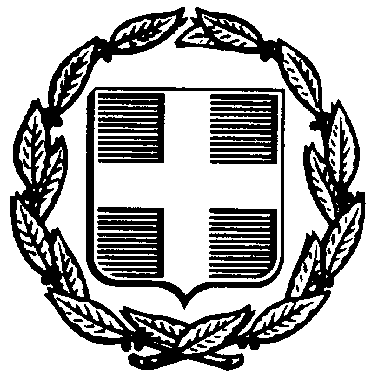 ΕΛΛΗΝΙΚΗ ΔΗΜΟΚΡΑΤΙΑΥΠΟΥΡΓΕΙΟ ΠΑΙΔΕΙΑΣ, ΕΡΕΥΝΑΣ KAI ΘΡΗΣΚΕΥΜΑΤΩΝΠΕΡΙΦ. Δ/ΝΣΗ  ΕΚΠ/ΣΗΣΔΥΤ. ΜΑΚΕΔΟΝΙΑΣΔ/ΝΣΗ Β΄/ΘΜΙΑΣ ΕΚΠ/ΣΗΣΚΑΣΤΟΡΙΑΣΚαστοριά, 14-9-2017Αριθ. Πρωτ.: Φ.11.1/4847Ταχ. Δ/νση	: Καραολή 10,  T.K.		: 521 00Πληροφορίες	: Γ. ΦιλιάδηςΤηλέφωνο	: 24670 55221Fax		: 24670 55210E-Mail	: mail@dide.kas.sch.grΠΡΟΣ:Σχολικές Μονάδες της περιοχής ευθύνης μαςΚΟΙΝΟΠΟΙΗΣΗ:Περ/κη Δ/νση Α΄/θμιας & Β΄/θμιαςΕκπ/σης Δυτ. ΜακεδονίαςΗ Δ/ντρια της Δ.Δ.Ε. ΚαστοριάςΣτέλλα Κ. Τέγου - Στεργιοπούλου